 Мекеменің аты:   М.Әуезов атындағы № 42 орта білім беретін мектеп Аты-жөні:           Асанова Бакыт КрыкбесовнаЛауазымы:           Бастауыш сынып мұғалімі Еңбек өтілі:        31 жыл Санаты:             ЖоғарыПән:                   Бастауыш сыныпТақырыбы:         М.Мақатаев.  Үш бақытымСынып               3 «Ә»Сабақтың тақырыбы: М.Мақатаев.  Үш бақытым.Сабақтың мақсаты:  Білімділік: Өлеңді мәнерлеп оқуға, жатқа оқуға дағдыландыру. Ақын өлеңінің идеясын түсіне                                          білуге жағдай жасау.
                                      Дамытушылық: Ақын шығармаларын талдай отырып, әр оқушының сөйлеу тілін дамыту.                                       Өз бетінше ізденуге, шығармашылыққа баули отырып, өз пікірін айта алатын шәкірт дайындау.                                      Тәрбиелік: Оқушыларды отансүйгіштікке, тіл, сөз өнерін құрметтей, қастерлей білуге тәрбиелеу.

Сабақтың ұстанымы:
«Қазақ тілін білген адам Мұқағали поэзиясын сүймеуі мүмкін емес, Мұқағали поэзиясын сүйген адам, еліне, жеріне адал, табиғатына жанашыр бола алады.» Ғ.Мүсірепов.Табыс критерилері: ойын еркін жеткізеді, тақырыпты меңгереді,  өзін-өзі, сыныптастарын бағалайды (стандарт)Сабақтың түрі:  жаңа сабақКөрнекілігі: Интерактивті тақтамен жұмыс, ақынның портреті, буклеттер т. б.  суреттер, маркер, А-4 қағазы,                        смайликтер, түрлі-түсті қағаздар.Ойлау деңгейіСабақ барысыУақытыМұғалімнің іс-әрекетіОқушының іс-әрекетіБілуОЖТ, СТОү, ОүБжОБ, ТжДО, АКТ3 мин. Жақсы тілек тілеп, көтеріңкі көңіл күймен сабағымызды бастайық. (оқушыларға бағалау парақшалары таратылынады)Үй тапсырмасын тест арқылы тексеремін. Интербелсенді тақтадағы жауаптарын салыстырады. Жауаптары:ӘАӘӘОқушылар бір-біріне өз тілектерін айтады.Тест:1.Туған жердің нәрі не?А)гүл,Ә)көлБ)шөп2.Туған жердің ризығы не?А)балықӘ)гүлБ)топырақ3.Туған жердің көркі не?А)тасӘ)аққуБ)қала4.Туған жермен мәндес сөз.А)астанаӘ)атамекенБ)тоғайДұрыс орындаған балалар парақшаларына тиісті ұпайларын қояды.ТүсінуОЖТ, СТОү, ОүБжОБ, ОЖЕСО, ОБжК, АКТ.10 мин.Сонымен балалар, біз қазір қай тарауды бастадық?Яғни, бұл тараудан біз өз еліміздің тарихы, табиғаты, ақын-жазушылардың еліне деген сүйіспеншілікпен жазған шығармаларымен танысамыз.
- Қазақстан – біздің Отанымыз. Отанымыздың жері ұлан – байтақ. Біздің Отанымыз күннен-күнге көркейіп келеді. Біз Отанымызбен мақтана аламыз. Олай болса, экранға назар аударып еліміздің көрікті жерлерін тамашалайық.(бейне фильм көреді)
Қазақтың белгілі жазушысы Ғ.Мүсірепов «Қазақ деген ел- бостандықты, азаттықты, даланы, таза ауаны, таза суды, таза көгалды сүйетін халық» деген екен. Олай болса, біз осындай елде өмір сүруге тиістіміз.«Туған елім – туған жерім»Тарауда өз елінің тарихын, мәдениетін, ақын-жазушылардың еліне арналған шығармаларымен танысатындарын айтып өтеді.ҚолдануОЖТ, СТОү, ОүБжОБ, ТжДО, ОЖЕСО.10 мин.Бүгін, біз осындай Отанын, елін, халқын, тілін жырлаған ақиық ақынымыз М.Мақатаевтың «Үш бақытым» өлеңімен танысамыз.
- Үйге мен қосымша М.Мақатаев туралы оны өмірі, өлеңдері туралы тапсырма берген болатынмын.
Сөз шебері, жыр тұлпары, жыр дүлдүлі, дарынды тұлға, ақиық ақын – М.Мақатаев.
Топқа тапсырма.
- Балалар, сендер «бақыт» дегенді қалай түсінесіндер? Қазір әр топ осы сөзге топтастыруын жазады.Оқушылар орындап келген тапсырмаларын оқып береді. Топпен талқылап «бақыт» сөзіне топтастыру жасап, өз жұмыстарын қорғайды.   дос          «бақыт»            отбасы  туған жер           мектепӘр топ өзінің жазғандарын шығып оқиды. (парақшаға бағаланады, топта барлық бала жұмыс істесе 6 ұпай қояды)ТалдауОЖТ, СТОү, ОүБжОБ, ТжДО, ОЖЕСО.10 мин.Жақсы. Енді М.Мақатаев «бақыт» дегенді қалай түсінетінін оның өлеңінен оқып танысайық.Өзім өлеңді мәнерлеп оқып беремін.
 Міне, ақын өзінің үш бақытын асқақ сезіммен, мақтанышпен жырлаған екен.
2. Тізбектей оқыту. Әр шумақты талдау.1 шумақтағы ақынның бақыты кім? Халқы туралы не деген?2 шумақта ше? Түңілмедім дегенді қалай түсінесіңдер?3 шумақтағы бақыты? Отан деген не?Оқушылар мәнерлеп, тізбектеп оқиды.Әр топ ақынның «бақыт» сөзіне талдау жасайды.1 топ. Халық-ол бірінші бақыт. Себебі халық болған жерде жақсылық, достық, бірлік болады.2 топ. Тіл-ол екінші бақыты. Өйткені тіл әр халықтың негізі. Тіл бар жерде халық бар деген сөз.3 топ. Отан-ол үшінші бақыты. Себебі Отан ол әр халықтың мекеніӘр топ өзінің жазғандарын шығып оқиды. (парақшаға бағаланады, топта барлық бала жұмыс істесе 6 ұпай қояды)ЖинақтауОЖТ, СТОү, ОүБжОБ, ОЖЕСО, ОБжК.5 мин.Үйге тапсырма жазады. Өлеңді мәнерлеп жаттау.Ал, балалар, бүгінгі сабағымызды қорыта келе ақын өлеңіне сатылай кешенді талдау жасайық
1. Авторы: 
2. Тақырыбы: 
3. Жаныр түрі: 
4. Шумақ: Топқа тапсырма.
5. Әр шумақтың мәнін ашатын көркем, бейнелі сөздер:

Өлеңнің идеясы2. Поэзия минуты. Ойын «Жалғасын тап».
Қыран құстай ... 
Туған жер қамын .... 
Өскенде ер  .... 
Отанымды ....  Мұқағалидай ақыны бар халық-бақытты халық. Қазіргі таңда Мұқағали ең көп оқылатын ақынның бірі. Оның жырлары адамға күш-қуат беріп, елімізді, жерімізді сүюге, оларға қашанда қамқор бола білуге тәрбиелейді.Оқушылар күнделіктеріне тапсырманы жазып алады.М.Мақатаев«Үш бақытым»Өлең31-шумақ: Қымбаттырақ алтыннан, алтын кен.
2-шумақ: Қасиетті тіл.
3-шумақ: « Отан оттан да ыстық.»
 Ақынның туған жеріне, халқына, тіліне деген шекесіз махаббаты айтылады.(самғаймын)
(ойлаймын)
(жетіп)
(қорғаймын)БағалауОЖТ, СТОү, ОүБжОБ, ОЖЕСО, ОБжК.2 мин.Бағалау парақшадағы ұпайлары бойынша бағаланады.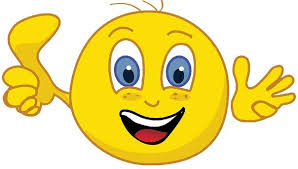 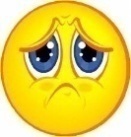 Әр оқушы өз жауабын дәлелдейді. Ұпай саны.21 ұпай –«5»20 ұпай – «4»19 ұпай –«3»Сабақтың қаншалықты ұнағанын смайликтерге жапсырады